VIJAYA BANK RETIREES’ ASSOCIATION(Regd)(Affiliated to AIBRF)Regd Office: Kochi- Central office: Bangalore83, 5th Cross, Malleshwaram, Bangalore-56000320/05/2016E-Circular letter to All Members and Retirees:Dear Friends,OUR PENDING ISSUES - ONLINE REPRESENTATION TO PRIME MINISTER As you are aware, the following issues are pending since a long time at Industry Level.100% D.A to pre 2002 retirees.Improvement in Family PensionUp-dation of Pension.Pension to Resignees, Compulsorily retired etcOther issues already explained earlier.Inspite of more than 30 demonstrative actions, meeting Finance Minister, Director, Finance Dept, Lok=Sabha speaker, several Ministers of Cdentral Govt, Chairman of IBA, submission of memorandum to MPs and Parliamentary committees etc, the issues remain unsettled.In the background of the decision of the Trichur conference of AIBRF that ”we will struggle and achieve”, the AIBRF in the office bearers meeting held on 22nd and 23rd at Delhi has decided to continue our agitational programs in pursuance of our demands, urging the Govt and IBA to settle the same.As a part of our ongoing programs, we are directed to submit Memorandum to MPs in delegations and to submit online representation to the Prime Minister of India. AIBRF has already submitted representation to various MPs and our Association and the State Committees are engaged in this program.Now it is the responsibility and duty of all retirees to submit the online representation to the prime minister of India, without any delay.In this connection, we have already sent SMS to all retirees, requesting submission of on line representation to the Prime Minister of India. Detailed insrtuctions and Format of representation are available on our website- vbra.in.Since the action program by our retiree colleagues is very important and has to be completed before the end of May, 2016, we hereby once again request all our members and retiree friends to sent this online representation and inform the same to us. The submission has to be completed by 31st May, 2016.A format of Representation is attached herewith for ready reference by our retiree friends.PROCEDURE FOR SENDING ONLINE  REPRESENTATION TO PM : For registering on line representation on PMO site, one needs mobile number and e-mail i.d.  e-mail id can be created online free of cost.One need to have access to the internet connection to reach PMO site. Internet connection of any other person or available in cyber cafe can also be used for this purpose. Assistance of some experienced person (younger group in the family or friend ) can be taken for this purpose.Completion of entire procedure will  take about  5 minutes. Cost involved is almost Zero. No travelling is involved. What is needed is little bit initiative for the cause of retirees’ movement. STEPS Open the internet connectionWhen internet connection becomes active, go to any search engine like Google, Yahoo,Bing, etc.Then write   “ www. Prime minister of India”   on the address bar. (Without inverted commas)The above site will get openedOn this site, at lower portion, please go to menu “write to Prime Minister”. Double click this menu.You will find certain columns which have to be filled up. They are (a) Name (b) Complainant category (c) Address (d) Pin Code (e) Country (f) State (g) District (h) Landline phone number if any (i) Mobile number- this is a must. You must prefix 91 before your mobile number (j) e-mail id- this is also a must .If you donot have an e.mail i.d. it can be created on the spot, in a few minutes. (k) Grievance category- we suggest you should mention employee related (l) Do you want to upload PDF attachment- please mark: Yes(m) attach the representation in PDF format which is attached herewith. (n) After filling above, a number will emerge on the site which you have to type in the box given on the website(o) Then click submit column  (p) Immediately representation will be registered and acknowledgement will come on the mobile and e-mail  (q) if some error is noticed and the representation is not registered please press “re-set “ column and repeat the above procedure till you successfully register your representation.If you are not in a position to submit the representation yourself or with the help of your friends or relatives, please contact our central office on Mobile No: 9448276015 for assisting you to submit the same .Please see our website vbra.in for further details.Please ensure that you and all your retiree friends submit the same before 31/5/2016. Please inform us about your submission of the online representation.With Greetings,Truly Yours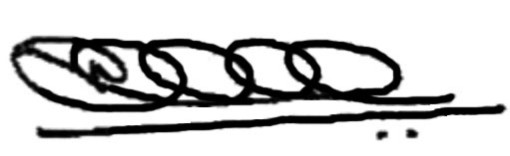 (K. VISHWANATH NAIK)GENERAL SECRETARY. Shri. Narendra Modi The Honourable Prime Minister Government of India New Delhi Respected Sir I wish to mention that I am a retiree and pensioner of VIJAYA BANK/ I am a resignee of Vijaya Bank, without any pension. I bring to your kind notice that those retired before November, 2002 are paid much lower dearness allowance as compared to subsequent retirees. Basic pension of Bank pensioners has not been revised since the last 21 years. Family pension payable to the spouse on death of pensioner in banking industry is less than half of those payable in RBI and the government sector. The Resignees in the Bank are not paid any Pension. In view of this, financial position of bank retirees in the present high inflation scenario is pathetic and miserable. Our organisation AIBRF has been raising the above issues for the last 10 years with IBA who is responsible for formulation of pension scheme. But IBA is not ready to hold discussions with the representatives of our organisation (AIBRF) which represent more than 1, 35,000 retirees under the pretext of no specific mandate from member banks. Further IBA is also not meeting its commitment given in the Record Note dated 25.05.2015 with regard to improvement of family pension, 100% DA to pre 2002 retirees, updation of pension and other related matters even after lapse of one year in the name of non- completion of cost study which can be easily completed in not more than one month in the present world of technology. More than 40000 retirees have already left this world without getting justice. We the retirees have lot of hopes from you Sir. Kindly issue suitable direction to the authorities for resolution of bank retiree issues. Respectful Regards,        Yours Sincerely                                                                                                                                                         (                       ) Place	: Date	:                          A REQUEST:This circular is sent by e.mail. We donot have e.mails of all the retirees. Hence all recipients of this mail are requested to forward this mail to all the retirees whose contacts are available with the recipients and help retirees movement. Please also inform this to all those who do not have e.mail i.d.